İŞ YERİ STAJ SÖZLEŞMESİGENEL HÜKÜMLERMADDE 1 – Bu sözleşme, 3308 sayılı Mesleki Eğitim Kanunu’na uygun olarak, mesleki ve teknik eğitim yapan program öğrencilerinin işletmelerde yapılacak iş yeri stajının esaslarını düzenlemek amacıyla Sarıkaya Fizyoterapi ve Rehabilitasyon Yüksekokulu adına, işveren ve öğrenci arasında imzalanır.MADDE 2 – Üç nüsha olarak düzenlenen ve taraflarca imzalanan bu sözleşmenin, bir nüshası Sarıkaya Fizyoterapi ve Rehabilitasyon Yüksekokulunda, bir nüshası işletmede, bir nüshası öğrencide bulunur.MADDE 3 – İşletmelerde iş yeri stajı, Yozgat Bozok Üniversitesi akademik takvimine, , Yozgat Bozok Üniversitesi Lisans Eğitim- Öğretim ve Sınav Yönetmeliğine ve Yozgat Bozok Üniversitesi Sarıkaya Fizyoterapi Ve Rehabilitasyon Yüksekokulu Staj Yönergesine göre planlanır ve yapılır.MADDE 4 – Öğrencilerin iş yeri stajı sırasında, iş yeri kusurundan dolayı meydana gelebilecek iş kazaları ve meslek hastalıklarından işveren /işveren vekili sorumludur.MADDE 5 – İşletmelerde iş yeri stajı, Yozgat Bozok Üniversitesi Lisans Eğitim- Öğretim ve Sınav Yönetmeliği, 3308 sayılı Mesleki Eğitim Kanunu ve Yozgat Bozok Üniversitesi Sarıkaya Fizyoterapi Ve Rehabilitasyon Yüksekokulu Staj Yönergesi hükümlerine göre yürütülür.MADDE 6 –Sarıkaya Fizyoterapi Ve Rehabilitasyon Yüksekokulu staj başvuru formundaki takvime uygun olarak stajın başladığı tarihten itibaren yürürlüğe girmek üzere taraflarca imzalanan bu sözleşme, öğrencilerin iş yeri stajını tamamladığı tarihe kadar geçerlidir.SÖZLEŞMENİN FESHİMADDE 7 – Aşağıdaki durumlarda sözleşme feshedilir:İş yerinin çeşitli sebeplerle kapatılması,İş yeri sahibinin değişmesi halinde yeni iş yerinin aynı mesleği/üretimi sürdürememesi,Öğrencilerin Yükseköğretim Kurumları Öğrenci Disiplin Yönetmeliği hükümlerine göre uzaklaştırma cezası alması durumunda veya çıkarma cezası alarak ilişiğinin kesilmesi durumunda sözleşme feshedilir.SİGORTAMADDE 8 – Öğrenciler, bu sözleşmenin akdedilmesiyle işletmelerde iş yeri stajına devam ettikleri sürece, 5510 sayılı Sosyal Sigortalar Kanunu’nun 4’üncü maddesinin birinci fıkrasının (a) bendine göre “İş Kazası ve Meslek Hastalığı Sigortası” Yozgat Bozok Üniversitesi Sarıkaya Fizyoterapi Ve Rehabilitasyon Yüksekokulunca yaptırılır.MADDE 9 – Sarıkaya Fizyoterapi Ve Rehabilitasyon Yüksekokulunca ödenmesi gereken sigorta primleri, Sosyal Güvenlik Kurumunun belirlediği oranlara göre, Sosyal Güvenlik Kurumuna ödenir veya bu Kurumun hesabına aktarılır.MADDE 10 – Sigorta ve prim ödemeleriyle ilgili belgeler, Sarıkaya Fizyoterapi ve Rehabilitasyon Yüksekokulunca saklanır.ÖĞRENCİNİN DİSİPLİN, DEVAM VE BAŞARI DURUMUMADDE 11 – Öğrenciler, iş yeri stajı için işletmelere mazeretli olmadığı durumda devam etmek                                                                                                                                                                                              zorundadırlar. MADDE 12 – Öğrenci, mazereti nedeniyle staja gelemediği durumu en geç üç (3) iş günü içinde Sarıkaya Fizyoterapi ve Rehabilitasyon Yüksekokulu’na bildirir. Bildirmediği durumlarda sigorta nedeniyle doğabilecek problemlerden öğrenci sorumludur.MADDE 13 – Öğrencilerin işletmelerde disiplin soruşturmasını gerektirecek davranışlarda bulunmaları halinde, bu durum işletme tarafından Sarıkaya Fizyoterapi Ve Rehabilitasyon Yüksekokuluna yazılı olarak bildirilir. Disiplin işlemi Sarıkaya Fizyoterapi Ve Rehabilitasyon Yüksekokulu tarafından Yükseköğretim Kurumları Öğrenci Disiplin Yönetmeliği hükümlerine göre yürütülür. Sonuç, işletmeye yazılı olarak bildirilir.MADDE 14 – İşletmelerde iş yeri stajı yapan öğrencilerin başarı durumu, Yozgat Bozok Üniversitesi Lisans Eğitim- Öğretim ve Sınav Yönetmeliği hükümlerine göre belirlenir.TARAFLARIN DİĞER GÖREV VE SORUMLULUKLARIMADDE 15 – İş yeri stajı yaptıracak işletmelerin görev ve sorumlulukları:Öğrencilerin işletmedeki iş yeri stajını Sarıkaya Fizyoterapi Ve Rehabilitasyon Yüksekokulunca Staj Başvuru Formundaki takvime uygun olarak yaptırmak.İş yeri stajı yapılacak programlarda, öğrencilerin “iş yeri stajından sorumlu olmak üzere” yeterli sayıda fizyoterapist görevlendirmek,İşletmede mesleki iş yeri stajı yapan öğrencilerle, 3308 sayılı Kanunun öngördüğü yükümlülüklerin yerine getirilmesi taahhüdüne ilişkin sözleşme imzalamak,Öğrencilerin devam durumlarını izleyerek devamsızlıklarını ve hastalık izinlerini, süresi içinde ilgili program başkanlarına iletilmek üzere Sarıkaya Fizyoterapi ve Rehabilitasyon Yüksekokuluna bildirmek,Öğrencilerin stajına ait bilgileri içeren formları, staj bitiminde kapalı zarf içinde ilgili Sarıkaya Fizyoterapi Ve Rehabilitasyon Yüksekokuluna göndermek,f. İş yeri stajı başladıktan sonra personel sayısında azalma olması durumunda da staja başlamış olan öğrencileri, iş yeri stajı tamamlanıncaya kadar işletmede staja devam ettirmek,g. Öğrencilerin iş kazaları ve meslek hastalıklarından korunması için gerekli önlemleri almak ve tedavileri için gerekli işlemleri yapmak.Stajyer öğrenciler stajını yaptıkları mesleğin gerekleri dışında bir iş görmeye zorlanamazlar.MADDE 16 – Sarıkaya Fizyoterapi Ve Rehabilitasyon Yüksekokulu Müdürlüğünün görev ve sorumlulukları:İşletmede iş yeri stajı yapan öğrenciye, iş yeri eğitimi sözleşmesi imzalamak.İş yeri stajı yapılacak programlarda, öğrencilerin işletmede yapacakları etkinliklerle ilgili formlarının staj başlangıcında işletmelere verilmesini sağlamak,İşletmelerdeki iş yeri stajının işletme tarafından görevlendirilecek fizyoterapist tarafından yapılmasını sağlamak,İşletmelerdeki iş yeri stajının, ilgili meslek alanlarına uygun olarak yapılmasını sağlamak,İşletmelerde iş yeri stajı yapan öğrencilerin sigorta primlerine ait işlemleri Yönetmelik esaslarına göre yürütmek, İşletmelerde yapılan iş yeri stajında amaçlanan hedeflere ulaşılması için işletme yetkilileriyle iş birliği yaparak gerekli önlemleri almak,MADDE 17 – İş yeri eğitimi gören öğrencilerin görev ve sorumlulukları:İş yerinin şartlarına ve çalışma düzenine uymak,İş yerine ait özel bilgileri üçüncü şahıslara iletmemek,Sendikal etkinliklere katılmamak,İş yeri stajına düzenli olarak devam etmek,İş yeri stajı dosyasını tutmak ve ilgili formları doldurmak.DİĞER HUSUSLARMADDE 18 – İşletmelerde iş yeri stajı yapan öğrenciler hakkında bu sözleşmede yer almayan diğer hususlarda, ilgili mevzuat hükümlerine göre işlem yapılır.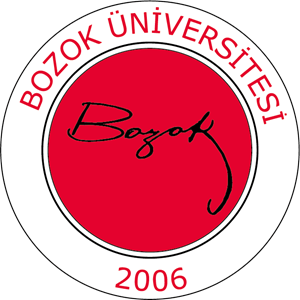 T.C. YOZGAT BOZOK ÜNİVERSİTESİ  SARIKAYA FİZYOTERAPİ VE REHABİLİTASYON YÜKSEKOKULU STAJ SÖZLEŞME FORMUT.C. YOZGAT BOZOK ÜNİVERSİTESİ  SARIKAYA FİZYOTERAPİ VE REHABİLİTASYON YÜKSEKOKULU STAJ SÖZLEŞME FORMUT.C. YOZGAT BOZOK ÜNİVERSİTESİ  SARIKAYA FİZYOTERAPİ VE REHABİLİTASYON YÜKSEKOKULU STAJ SÖZLEŞME FORMUT.C. YOZGAT BOZOK ÜNİVERSİTESİ  SARIKAYA FİZYOTERAPİ VE REHABİLİTASYON YÜKSEKOKULU STAJ SÖZLEŞME FORMUT.C. YOZGAT BOZOK ÜNİVERSİTESİ  SARIKAYA FİZYOTERAPİ VE REHABİLİTASYON YÜKSEKOKULU STAJ SÖZLEŞME FORMUT.C. YOZGAT BOZOK ÜNİVERSİTESİ  SARIKAYA FİZYOTERAPİ VE REHABİLİTASYON YÜKSEKOKULU STAJ SÖZLEŞME FORMUT.C. YOZGAT BOZOK ÜNİVERSİTESİ  SARIKAYA FİZYOTERAPİ VE REHABİLİTASYON YÜKSEKOKULU STAJ SÖZLEŞME FORMUT.C. YOZGAT BOZOK ÜNİVERSİTESİ  SARIKAYA FİZYOTERAPİ VE REHABİLİTASYON YÜKSEKOKULU STAJ SÖZLEŞME FORMUT.C. YOZGAT BOZOK ÜNİVERSİTESİ  SARIKAYA FİZYOTERAPİ VE REHABİLİTASYON YÜKSEKOKULU STAJ SÖZLEŞME FORMUT.C. YOZGAT BOZOK ÜNİVERSİTESİ  SARIKAYA FİZYOTERAPİ VE REHABİLİTASYON YÜKSEKOKULU STAJ SÖZLEŞME FORMUFOTOĞRAFFOTOĞRAFFOTOĞRAFÖĞRENCİNİNÖĞRENCİNİNÖĞRENCİNİNÖĞRENCİNİNÖĞRENCİNİNÖĞRENCİNİNÖĞRENCİNİNÖĞRENCİNİNÖĞRENCİNİNÖĞRENCİNİNÖĞRENCİNİNÖĞRENCİNİNÖĞRENCİNİNÖĞRENCİNİNÖĞRENCİNİNÖĞRENCİNİNÖĞRENCİNİNT.C. Kimlik NumarasıT.C. Kimlik NumarasıT.C. Kimlik NumarasıT.C. Kimlik NumarasıAdı SoyadıAdı SoyadıAdı SoyadıAdı SoyadıÖğrenci NumarasıÖğrenci NumarasıÖğrenci NumarasıÖğrenci NumarasıÖğretim YılıÖğretim YılıÖğretim YılıÖğretim YılıE-posta AdresiE-posta AdresiE-posta AdresiE-posta AdresiTelefon NumarasıTelefon NumarasıTelefon NumarasıTelefon Numarasıİkametgah Adresiİkametgah Adresiİkametgah Adresiİkametgah AdresiÖĞRENCİNİNÖĞRENCİNİNÖĞRENCİNİNÖĞRENCİNİNÖĞRENCİNİNÖĞRENCİNİNÖĞRENCİNİNÖĞRENCİNİNÖĞRENCİNİNÖĞRENCİNİNÖĞRENCİNİNÖĞRENCİNİNÖĞRENCİNİNÖĞRENCİNİNÖĞRENCİNİNÖĞRENCİNİNÖĞRENCİNİNAdıAdıAdıAdıNüfusa Kayıtlı Olduğu İlNüfusa Kayıtlı Olduğu İlNüfusa Kayıtlı Olduğu İlNüfusa Kayıtlı Olduğu İlNüfusa Kayıtlı Olduğu İlSoyadıSoyadıSoyadıSoyadıİlçeİlçeİlçeİlçeİlçeBaba AdıBaba AdıBaba AdıBaba AdıMahalle - KöyMahalle - KöyMahalle - KöyMahalle - KöyMahalle - KöyAna AdıAna AdıAna AdıAna AdıCilt NoCilt NoCilt NoCilt NoCilt NoDoğum YeriDoğum YeriDoğum YeriDoğum YeriAile Sıra NoAile Sıra NoAile Sıra NoAile Sıra NoAile Sıra NoDoğum TarihiDoğum TarihiDoğum TarihiDoğum TarihiSıra NoSıra NoSıra NoSıra NoSıra NoT.C. Kimlik NoT.C. Kimlik NoT.C. Kimlik NoT.C. Kimlik NoVerildiği Nüfus DairesiVerildiği Nüfus DairesiVerildiği Nüfus DairesiVerildiği Nüfus DairesiVerildiği Nüfus DairesiNüfus Cüzdanı Seri NoNüfus Cüzdanı Seri NoNüfus Cüzdanı Seri NoNüfus Cüzdanı Seri NoVeriliş NedeniVeriliş NedeniVeriliş NedeniVeriliş NedeniVeriliş NedeniSGK NoSGK NoSGK NoSGK NoVeriliş TarihiVeriliş TarihiVeriliş TarihiVeriliş TarihiVeriliş TarihiSTAJ YAPILAN İŞ YERİNİNSTAJ YAPILAN İŞ YERİNİNSTAJ YAPILAN İŞ YERİNİNSTAJ YAPILAN İŞ YERİNİNSTAJ YAPILAN İŞ YERİNİNSTAJ YAPILAN İŞ YERİNİNSTAJ YAPILAN İŞ YERİNİNSTAJ YAPILAN İŞ YERİNİNSTAJ YAPILAN İŞ YERİNİNSTAJ YAPILAN İŞ YERİNİNSTAJ YAPILAN İŞ YERİNİNSTAJ YAPILAN İŞ YERİNİNSTAJ YAPILAN İŞ YERİNİNSTAJ YAPILAN İŞ YERİNİNSTAJ YAPILAN İŞ YERİNİNSTAJ YAPILAN İŞ YERİNİNSTAJ YAPILAN İŞ YERİNİNAdıAdıAdıAdıAdresiAdresiAdresiAdresiÜretim / Hizmet AlanıÜretim / Hizmet AlanıÜretim / Hizmet AlanıÜretim / Hizmet AlanıTelefon NumarasıTelefon NumarasıTelefon NumarasıTelefon NumarasıFaks NumarasıFaks NumarasıFaks NumarasıE-posta AdresiE-posta AdresiE-posta AdresiE-posta AdresiWeb AdresiWeb AdresiWeb AdresiSTAJINSTAJINSTAJINSTAJINSTAJINSTAJINSTAJINSTAJINSTAJINSTAJINSTAJINSTAJINSTAJINSTAJINSTAJINSTAJINSTAJINBaşlama TarihiBaşlama TarihiBaşlama TarihiBitiş TarihiBitiş TarihiBitiş TarihiSüresiSüresiStaj GünleriPazartesiPazartesiPazartesiPazartesiSalıÇarşambaÇarşambaÇarşambaPerşembePerşembeCumaCumaCumaCumaCumartesiCumartesiStaj GünleriÖĞRENCİNİN KAYITLI OLDUĞU OKULUNÖĞRENCİNİN KAYITLI OLDUĞU OKULUNÖĞRENCİNİN KAYITLI OLDUĞU OKULUNÖĞRENCİNİN KAYITLI OLDUĞU OKULUNÖĞRENCİNİN KAYITLI OLDUĞU OKULUNÖĞRENCİNİN KAYITLI OLDUĞU OKULUNÖĞRENCİNİN KAYITLI OLDUĞU OKULUNÖĞRENCİNİN KAYITLI OLDUĞU OKULUNÖĞRENCİNİN KAYITLI OLDUĞU OKULUNÖĞRENCİNİN KAYITLI OLDUĞU OKULUNÖĞRENCİNİN KAYITLI OLDUĞU OKULUNÖĞRENCİNİN KAYITLI OLDUĞU OKULUNÖĞRENCİNİN KAYITLI OLDUĞU OKULUNÖĞRENCİNİN KAYITLI OLDUĞU OKULUNÖĞRENCİNİN KAYITLI OLDUĞU OKULUNÖĞRENCİNİN KAYITLI OLDUĞU OKULUNÖĞRENCİNİN KAYITLI OLDUĞU OKULUNAdıAdıYOZGAT BOZOK ÜNİVERSİTESİ  SARIKAYA FİZYOTERAPİ VE REHABİLİTASYON YÜKSEKOKULUYOZGAT BOZOK ÜNİVERSİTESİ  SARIKAYA FİZYOTERAPİ VE REHABİLİTASYON YÜKSEKOKULUYOZGAT BOZOK ÜNİVERSİTESİ  SARIKAYA FİZYOTERAPİ VE REHABİLİTASYON YÜKSEKOKULUYOZGAT BOZOK ÜNİVERSİTESİ  SARIKAYA FİZYOTERAPİ VE REHABİLİTASYON YÜKSEKOKULUYOZGAT BOZOK ÜNİVERSİTESİ  SARIKAYA FİZYOTERAPİ VE REHABİLİTASYON YÜKSEKOKULUYOZGAT BOZOK ÜNİVERSİTESİ  SARIKAYA FİZYOTERAPİ VE REHABİLİTASYON YÜKSEKOKULUYOZGAT BOZOK ÜNİVERSİTESİ  SARIKAYA FİZYOTERAPİ VE REHABİLİTASYON YÜKSEKOKULUYOZGAT BOZOK ÜNİVERSİTESİ  SARIKAYA FİZYOTERAPİ VE REHABİLİTASYON YÜKSEKOKULUÖğrenci  Tarih, İmza Öğrenci  Tarih, İmza Öğrenci  Tarih, İmza Öğrenci  Tarih, İmza Öğrenci  Tarih, İmza Öğrenci  Tarih, İmza Öğrenci  Tarih, İmza İşletme AdıÜniversite AdıYozgat Bozok Üniversitesi Sarıkaya Fizyoterapi ve Rehabilitasyon YüksekokuluYozgat Bozok Üniversitesi Sarıkaya Fizyoterapi ve Rehabilitasyon YüksekokuluÖğrenciStaj Yapılan İşletmeveya VekiliYozgat Bozok Üniversitesi Sarıkaya Fizyoterapi ve Rehabilitasyon YüksekokuluAdı Soyadı :Adı Soyadı :Adı Soyadı :Görevi :Görevi :Tarih : --- / --- /------Tarih : --- / --- /------Tarih : --- / --- /------İmzaİmza - Kaşeİmza - Kaşe